新 书 推 荐中文书名：《隔离：沿着墙壁、栅栏和深渊的世界旅行》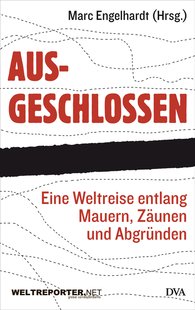 英文书名：Shut Out：A world trip along walls, fences and abysses         德文书名：Ausgeschlossen作    者：Marc Engelhardt (Ed.)    出 版 社：Verlagsgruppe Random House GmbH       代理公司：ANA/ Susan Xia 页    数：288页 出版时间：2018年9月代理地区：中国大陆、台湾审读资料：德文电子稿 类    型：大众社科内容简介：“筑起那堵墙”：特朗普的追随者可能没有比这更热情的口号了。关闭边境的呼声越来越高，不仅仅是在美国。柏林墙倒塌后不到30年，各种新的围墙、戒备森严的隔离墙以及边界墙都在不断的修建中。来自weltreporter.net的记者们沿着隔离带旅行。他们参观了建筑工地，与原先住在附近，现在却不得不绕道走好几公里的邻居交谈。在世界各地，他们遇到了建筑师、企业家和政治家；边防警卫、人贩子和难民；失败者和奸商。越来越明显的是，“墙”是用混凝土浇筑的恐惧，同时也加剧了不平等。富人用墙来保护自己不受穷人伤害，赢家借此不受输家侵害，统治者借此不受被统治者的控制。作者简介：马克·恩格尔哈特（Marc Engelhardt）出生于1971年，从事自由撰稿记者工作已有10年，最初在内罗毕，2011年起待在日内瓦。他为《每日tageszeitung》、《NZZ》、《西塞罗》杂志和ARD广播电视公司撰稿。他是“Weltreporter”记者网络的主席。谢谢您的阅读！请将反馈信息发至：夏蕊（Susan Xia）安德鲁·纳伯格联合国际有限公司北京代表处北京市海淀区中关村大街甲59号中国人民大学文化大厦1705室邮编：100872电话：010-82504406传真：010-82504200Email：susan@nurnberg.com.cn 网址：http://www.nurnberg.com.cn
微博：http://weibo.com/nurnberg豆瓣小站：http://site.douban.com/110577/